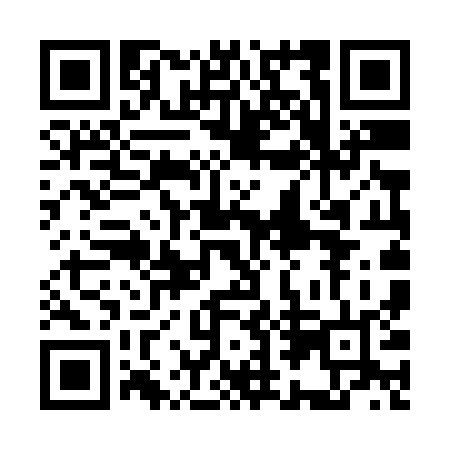 Prayer times for Gigaquit, PhilippinesWed 1 May 2024 - Fri 31 May 2024High Latitude Method: NonePrayer Calculation Method: Muslim World LeagueAsar Calculation Method: ShafiPrayer times provided by https://www.salahtimes.comDateDayFajrSunriseDhuhrAsrMaghribIsha1Wed4:075:2011:342:495:486:572Thu4:075:2011:342:495:496:573Fri4:075:2011:342:505:496:584Sat4:065:1911:342:505:496:585Sun4:065:1911:342:505:496:586Mon4:055:1911:342:515:496:587Tue4:055:1911:342:515:496:598Wed4:045:1811:342:525:496:599Thu4:045:1811:342:525:496:5910Fri4:045:1811:342:525:506:5911Sat4:035:1811:342:535:507:0012Sun4:035:1711:342:535:507:0013Mon4:035:1711:342:545:507:0014Tue4:025:1711:342:545:507:0115Wed4:025:1711:342:545:517:0116Thu4:025:1711:342:555:517:0117Fri4:015:1611:342:555:517:0218Sat4:015:1611:342:565:517:0219Sun4:015:1611:342:565:517:0220Mon4:015:1611:342:565:527:0321Tue4:015:1611:342:575:527:0322Wed4:005:1611:342:575:527:0323Thu4:005:1611:342:575:527:0424Fri4:005:1611:342:585:537:0425Sat4:005:1611:342:585:537:0426Sun4:005:1611:342:585:537:0527Mon4:005:1611:342:595:537:0528Tue3:595:1611:352:595:547:0529Wed3:595:1611:353:005:547:0630Thu3:595:1611:353:005:547:0631Fri3:595:1611:353:005:547:06